Risk Assessment Template for Opening Church Buildings to the PublicVersion Control This update has been reviewed to reflect the new restrictions contained in Plan B implemented by the UK government. As Plan B adds restrictions to people entering places of worship it is recommended that risk assessments currently in place are re-run to ensure they fit the new circumstances. The Church of England’s guidance may be a helpful reference point.It is recommended that you carry out a separate risk assessment for each activity type e.g. public worship, use by community groups, concerts etc. and that these are regularly reviewed with reference to local Covid infection rates and other relevant circumstances. You may decide to have different mitigations or safety measures in place for different events. Where activities run simultaneously or back-to-back, each iteration of the risk assessment should address the shared or consequential risk.Please note while the NHS COVID pass is mandatory for entry into venues where large crowds gather, this requirement will not apply to places of worship when they are being used for Communal Worship, Weddings, Funerals and other ceremonies to mark key life events. Concerts or other non-worship events will need to comply with the new requirement but only where 500 or more people are involved in indoor venues.More information is available on the Church of England Coronavirus page and on the Government’s website.Carrying out a risk assessmentAgree what activities you are planning for:Private prayerPublic worship with or without congregational singingFunerals, weddings, baptisms, ordinationsLivestreaming or recording servicesA choir or music group singing indoors as part of a public, livestreamed or recorded serviceFormal childcare or where part of a schoolEssential voluntary and public servicesUse as a vaccination or testing centre Community and support groupsProvision of youth servicesOpening shops/cafesOpening for visitors/tourists/educational visits as a heritage attractionOpening for concerts, plays etc Consider the hazards:Transmission of COVID-19Hazards arising from using the church in a different way to usualShared or consequential risks of activities running simultaneously or back-to-back (eg crossover of people at entry/exit points)Read the guidance and think about how it relates specifically to your church. What constraints are there? Consider how people will arrive at the church, including if they will need to wait or queue outside; how people will enter and leave the church; circulation inside: from the entrance to the worship space and out again; circulation within the worship space; also access to other areas including the toilet(s).Consider who might be harmed and how. Read the guidance and think about how the activities you are planning will affect different groups of people. The risks are not different for larger churches as long as they are properly managed, but having any significant numbers of people coming through your building makes the possible impact – in particular someone with COVID-19 coming into contact with others – higher than in smaller churches with fewer people. Consider your particular circumstances and adapt the checklist below as appropriate. Gathered congregations and major services may attract people from far afield, which is likely to add to the risk profile. Consider whether you need to consult your wider membership and users.Using the risk assessment checklist below as a template:add in mitigations for any risks that are particular to your circumstances that may not be on the list;record what you need to do for each activity to go ahead safely;consider any equipment you need and any temporary changes you might need to make to the church;check back against your list of activities to confirm which ones can go ahead and when.Risk assessment template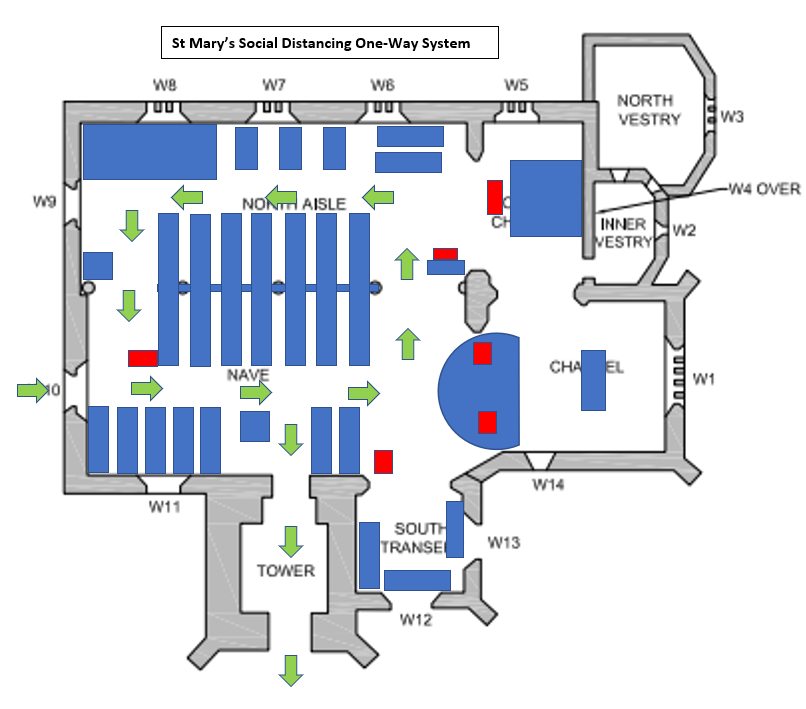 Issue Date Version Number Issued by 10th December 202110.1The House of Bishops COVID-19 Recovery GroupChurch:St Mary’s TemplecombeAssessor’s name:Julian KiddleAssessor’s name:Julian KiddleDate completed:11/12/21Review date:11/03/22Event or service this assessment relates to:Event or service this assessment relates to:Holy Communion (incl Baptism) and Morning Celebration servicesHoly Communion (incl Baptism) and Morning Celebration servicesHoly Communion (incl Baptism) and Morning Celebration servicesRisk Controls to consider (delete or detail as appropriate to your location and event)Additional informationAction by whom?Completed – date and name Aerosol or droplet transmission of Covid-19Increase ventilation in your building: natural ventilation by opening doors, windows and vents or mechanical ventilation if appropriate/necessary.Although church is draughty anyway, as required, open west door and/or Tower door and check for through draught.  Open both doors if no wind.Consult HSE guidance on identifying poorly ventilated areasDo not prop open fire doors.J.Kiddle to advise Sidespersons11th Dec 21 onwards as req’dAerosol or droplet transmission of Covid-19Use outdoor spaces if appropriate and available.Not applicableN/AAerosol or droplet transmission of Covid-19Remind people that it is now mandatory to wear a face covering, unless exempt, when inside your building. You may also consider asking congregations to continue to wear face coverings for exempt activities that increase risk of aerosol spread such as singing.From 10/12/21 face masks are required by law for all. Can be removed for refreshments and Holy Communion under leader’s direction. Also for singing, but recommend that can only be removed for singing if congregation is sparce and spaced apart, so that aerosol effect is negligible.  Holy communion to be distributed using simultaneous administration method.J.Kiddle to advise clergy and Refreshment staff.11th Dec 21 onwardsAerosol or droplet transmission of Covid-19Put in place measures to reduce contact between people e.g. retaining social distancingLarge labels available to signify those wishing to be socially distanced and recommendation to use blue chairs in North Aisle.J.KiddleUpdated for 1st Sept 21 onwardsAerosol or droplet transmission of Covid-19If practical in your building, choose one point of entry into the church to manage flow of people and indicate this with notices, keeping emergency exits available at all times. Where possible use a different door for exit.For busy services, enter by West door, Exit by West and Tower doors to be recommended, also a one-way system around central pews for H.C. and refreshments.Leader and sidespersonsOngoingFor events where the building is likely to be especially busy, or the activity is particularly energetic, pay particular regard to the need for additional mitigations such as social distancing and face coverings.Where a non-worship activity with over 500 people is involved such as a concert or other event an NHS COVID Pass may be required for attendance.Congregation to be encouraged to social distance as far as possible.  Required use of the NHS COVID PassSignage available stating use of masks required by law from 10Dec21.J.Kiddle has produced signage11th Dec 21 onwardsSurface transmission of Covid-19Provide adequate hand cleansing stations. Provide hand sanitiser for the occasions when people can’t wash their hands
.  
4 hand sanitiser stations available plus one for H.C.  visitors to be actively encouraged to be responsible for their own hygene, use of sanitiser, etc.Register with Parish Buying for procurement options.Recommend placing at West door, Tower door, Main Aisle towards Chancel and at Refreshment counter.  Also small one at Communion table.J.KiddleFrom 1st August 21 onwardsSurface transmission of Covid-19Identify where you can reduce the contact ofpeople with surfaces, e.g. by leaving open doors that are not fire doors, using electronic documents rather than paperwork
.Use of projector for much of the service content, including H.C. service.Doors to be opened by sidespersons as required, if not already open.Clergy, LWAs and sidespersons.OngoingSurface transmission of Covid-19Good hygiene and cleaning of the building. 
Church building to normally be cleaned once a week prior to next service.See advice on cleaning church buildings.Cleaning crew and J.Kiddle for signageFrom 1st August 21Surface transmission of Covid-19Consider hygiene around shared items such as Bibles, prayer and hymn books that are used by multiple people. You could consider a long-term loan system for Bibles and other books to ensure people have access to these.  Use 48 hour rule for books.Sidepersons and LWAsAlready in place 19/7/21Surface transmission of Covid-19If providing single-use service sheets or prayer cards, either place these on sheets or ask people to sanitise hands before picking one up, and request that people take these home with them.Use of Projector to be encouraged.LWAs and clergyAs req’dSurface transmission of Covid-19Cordon off or remove from public access any devotional objects or items (if they are liable to be touched or closely breathed on).Not applicableN/ASurface transmission of Covid-19Put in place a cleaning rota/system for children’s materials and toys, and consider providing cleaning materials for these if safe to do so (keeping all such materials out of the reach of children).Use 72 hour rule if possible, or these to be cleaned if not.  Antiseptic wipes recommended.J.Kiddle to advise Cleaning crewFrom 1st August 21 onwardsSurface transmission of Covid-19Where there are toilet facilities, ensure an adequate supply of soap and disposable hand towels, and a bin for towels, are available.Register with Parish Buying for procurement options.    Not applicableN/AEnsure all waste receptacles have disposable liners (e.g. polythene bin bags) to reduce the risk to those responsible for removing them.Bin bags to be providedJ.Kiddle/T.Chapman25/7/21 onwardsVisitors are unclear on requirements for attending church or visiting the building for other purposes, or anxious about attending.Display an NHS Track and Trace QR code, with an alternative option for those who cannot use that system. Encourage visitors to use one or other of these options.Consult advice on Track and Trace.  List of attendees is presently used and/or.QR code available.J.Kiddle has created QR code & advised sidespersons19/7/21J.KiddleVisitors are unclear on requirements for attending church or visiting the building for other purposes, or anxious about attending.Update your website, A Church Near You, and any relevant social media with information for visitors. Communicate details on requirements or requests such as bringing a face covering and options for those who may be anxious.Updated advice to be sent out from 10/12/21 and then updated as requiredRevd K.Rogers & G.Shave-SmithiestbdVisitors are unclear on requirements for attending church or visiting the building for other purposes, or anxious about attending.Consider specific advice for those who may struggle with continuing restrictions, such as those who are deaf or hard of hearing, or visually impaired.Not deemed necessary for normal congregation, but consider for special services/visitorsLeaderAs req’dVisitors are unclear on requirements for attending church or visiting the building for other purposes, or anxious about attending.Consider if a booking system is needed, whether for general access or for specific events/services.Booking system is not usually necessary, but to be considered if felt appropriate.Revd K.Rogers & J.KiddleAs req’dVisitors are unclear on requirements for attending church or visiting the building for other purposes, or anxious about attending.Communicate with nearby churches to ensure offered provisions are complementary.Shared with the other 2 churches in the benefice as required.Revd K.Rogers & all Churchwardens19/7/21Revd K.RogersVisitors are unclear on requirements for attending church or visiting the building for other purposes, or anxious about attending.Provide welcoming notices that outline safety measures.Notices available for use by sidespersons as requiredJ.Kiddle / SidespersonsAs req’dCleaning the church after known exposure to someone with Coronavirus symptomsIf possible close the church building for 48 hours with no access permitted.Close church for 48 hoursJ.Kiddle, ChurchwardenAs req’dCleaning the church after known exposure to someone with Coronavirus symptomsIf 48-hour closure is not possible then follow Public Health England guidance on cleaning in non-healthcare settings.Public Health England guidance available here.Cleaning crewAs req’dCleaning the church after known exposure to someone with Coronavirus symptomsIf the building has been quarantined for 48 hours, then carry out cleaning as per the normal advice on cleaning.Advice on cleaning church buildings can be found here.Cleaning crewAs req’d